DAILĖS ILGALAIKIS PLANAS  7–8  KLASEI Dėl ilgalaikio plano formos susitaria mokyklos bendruomenė, tačiau nebūtina siekti vienodos formos. Skirtingų dalykų ar dalykų grupių ilgalaikių planų forma gali skirtis, svarbu atsižvelgti į dalyko(-ų) specifiką ir sudaryti ilgalaikį planą taip, kad jis būtų patogus ir informatyvus mokytojui, padėtų planuoti trumpesnio laikotarpio (pvz., pamokos, pamokų ciklo, savaitės) ugdymo procesą, kuriame galėtų būti nurodomi ugdomi pasiekimai, kompetencijos, sąsajos su tarpdalykinėmis temomis. Pamokų ir veiklų planavimo pavyzdžių galima rasti Dailės  bendrosios programos (toliau – BP) įgyvendinimo rekomendacijų dalyje Veiklų planavimo ir kompetencijų ugdymo pavyzdžiai. Planuodamas mokymosi veiklas mokytojas tikslingai pasirenka, kurias kompetencijas ir pasiekimus ugdys atsižvelgdamas į konkrečios klasės mokinių pasiekimus ir poreikius. Šį darbą palengvins naudojimasis Švietimo portale pateiktos BP atvaizdavimu su mokymo(si) turinio, pasiekimų, kompetencijų ir tarpdalykinių temų nurodytomis sąsajomis. Kompetencijos nurodomos prie kiekvieno pasirinkto koncentro pasiekimo: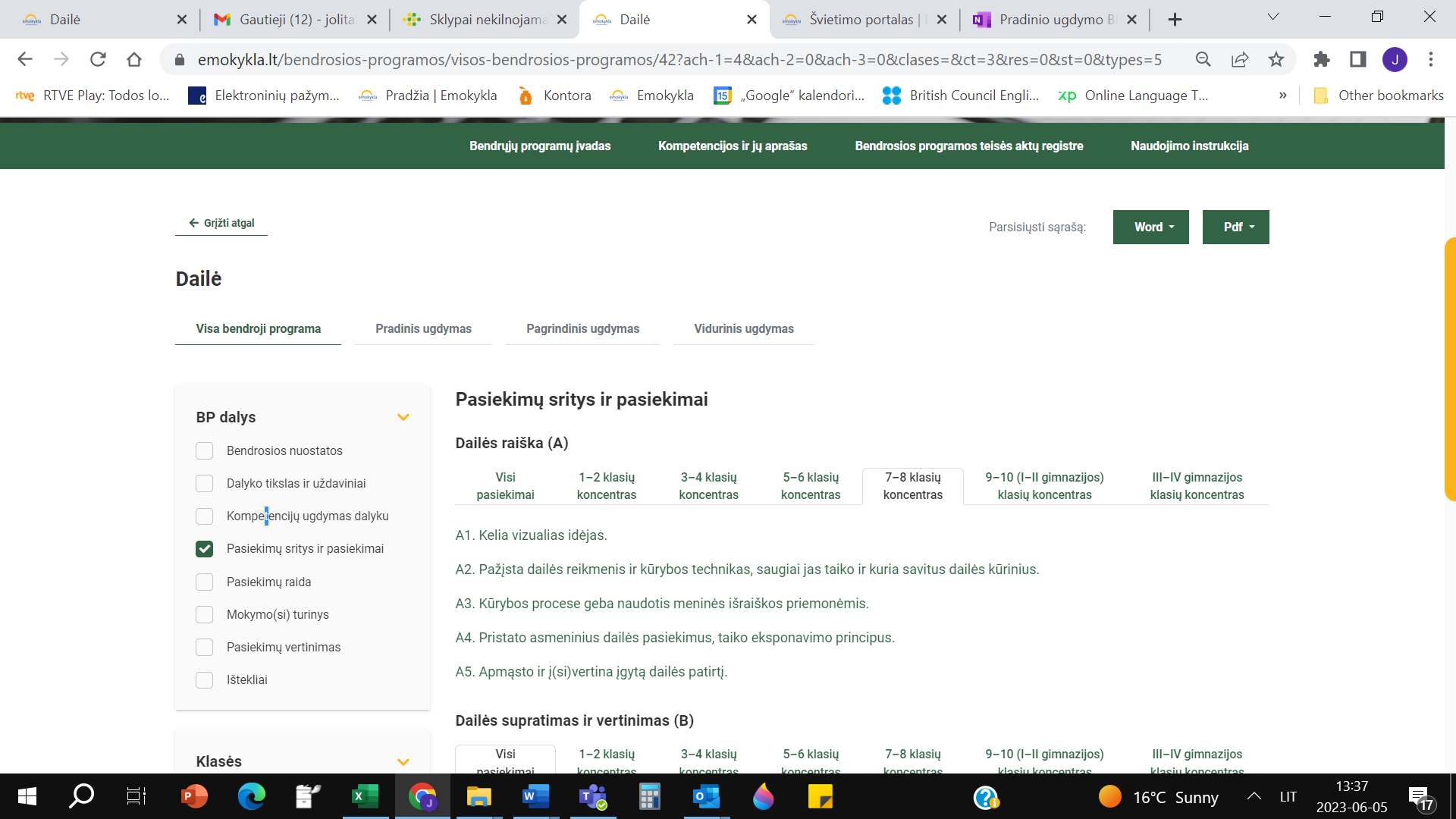 Tarpdalykinės temos nurodomos prie kiekvienos mokymo(si) turinio temos. Užvedus žymeklį ant prie temų pateiktos ikonėlės atsiveria langas, kuriame matoma tarpdalykinė tema ir su ja susieto(-ų) pasiekimo(-ų) ir (ar) mokymo(si) turinio temos(-ų) citatos: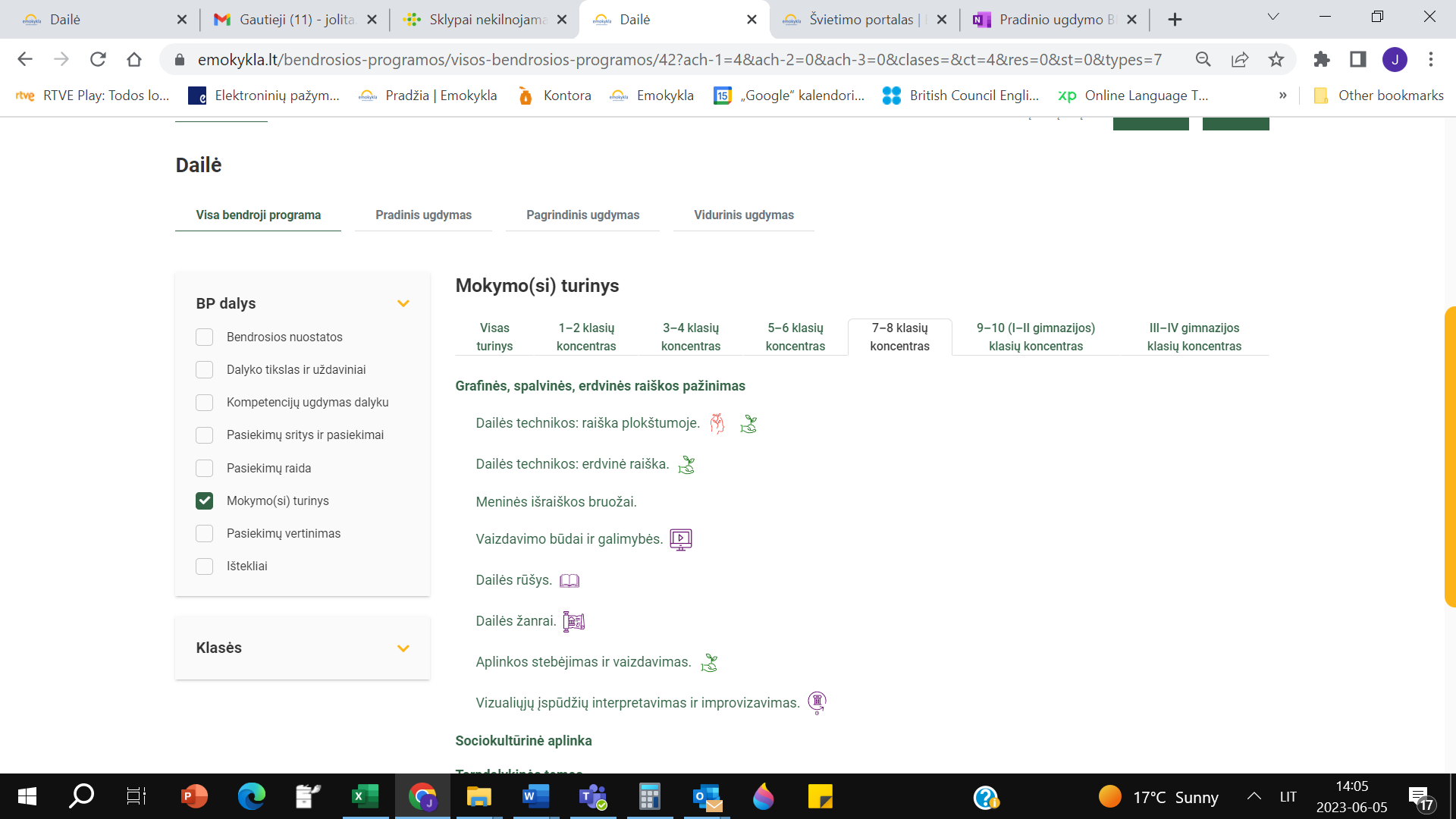 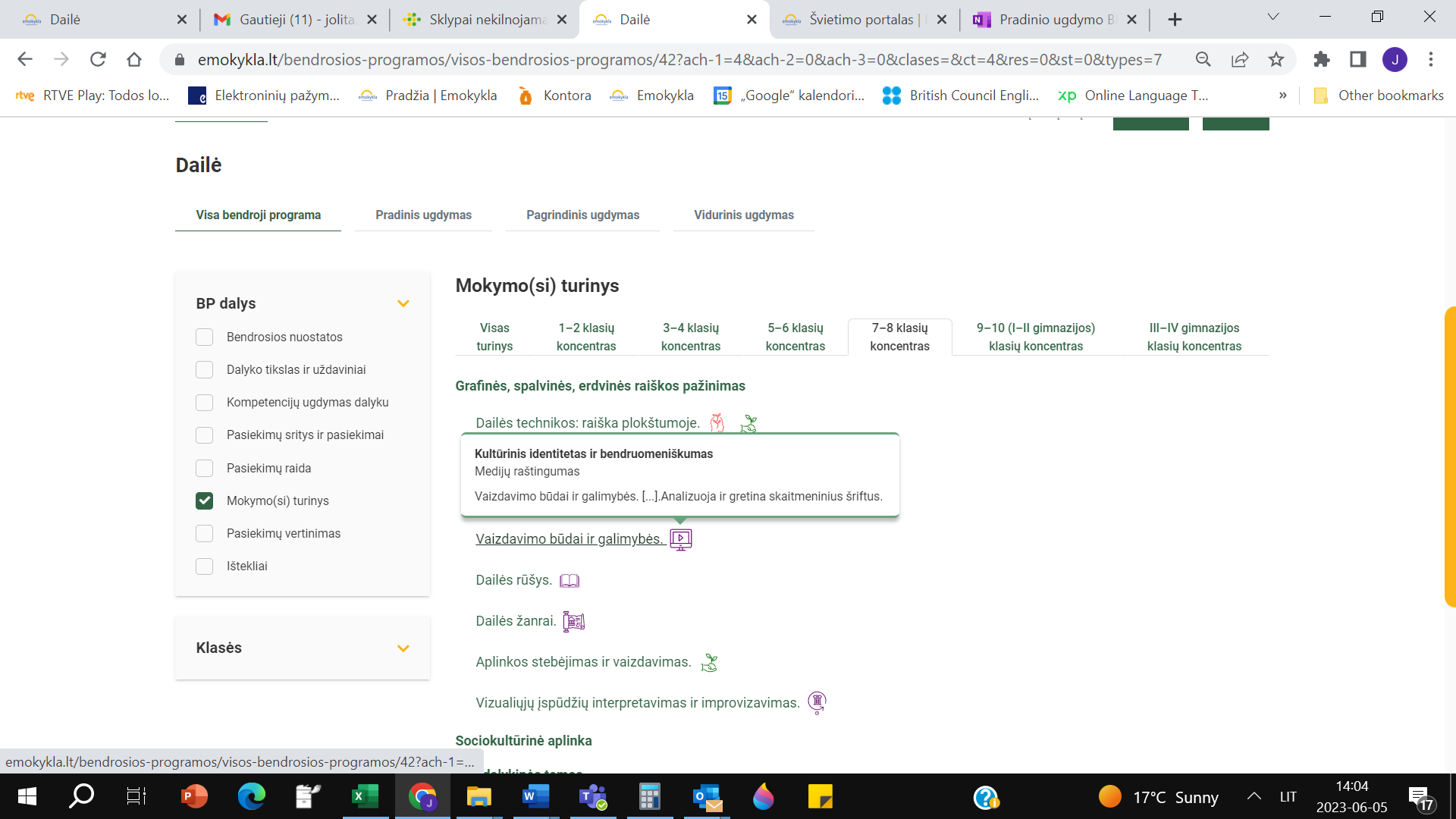 Pateiktame ilgalaikio plano pavyzdyje nurodomas preliminarus 70-ies procentų Bendruosiuose ugdymo planuose dalykui numatyto valandų skaičiaus paskirstymas:stulpelyje Mokymo(si) turinio tema yra pateikiamos BP temos; stulpelyje Tema pateiktos galimos pamokų temos, kurias mokytojas gali keisti savo nuožiūra;stulpelyje Val. sk. yra nurodytas galimas nagrinėjant temą pasiekimams ugdyti skirtas pamokų skaičius. Daliai temų valandos nurodytos intervalu, pvz., 1–2. Lentelėje pateiktą pamokų skaičių mokytojas gali keisti atsižvelgdamas į mokinių poreikius, pasirinktas mokymosi veiklas ir ugdymo metodus;stulpelyje 30 proc. mokytojas, atsižvelgdamas į mokinių poreikius, pasirinktas mokymosi veiklas ir ugdymo metodus, galės nurodyti, kaip paskirsto valandas laisvai pasirenkamam turiniui;stulpelyje Galimos mokinių veiklos pateikiamas veiklų sąrašas yra susietas su BP įgyvendinimo rekomendacijų dalimi Dalyko naujo turinio mokymo rekomendacijos, kurioje galima rasti išsamesnės informacijos apie ugdymo proceso organizavimą įgyvendinant atnaujintą BP.DAILĖS ILGALAIKIS PLANAS 7–8 KLASEI________________________________Mokymo(si) turinio skyrius Mokymo(si) turinio temaVal. sk.30 proc.Galimos mokinių veiklosGrafinės, spalvinės, erdvinės raiškos pažinimasTapybos  technikos ir meninės išraiškos priemonės. 4Tapoma natūraliais (žemės, augalinės kilmės) ir sintetiniais (cheminės prigimties, liuminescenciniais ir kt.) dažais. Tyrinėjami spalvų ir atspalvių skirtumai. Linijinė perspektyva (žvilgsnis iš paukščio skrydžio, varlės perspektyva). Apimtinių trimačių formų vaizdavimas plokštumoje. Eksperimentuojama pasirenkant dailės techniką ir kūrybos priemones.Grafinės, spalvinės, erdvinės raiškos pažinimasGrafikos technikos ir meninės išraiškos priemonės. 4Kuriamos įvairios kompozicijos: statiška, dinamiška, vertikalioji, horizontalioji, piramidinė, centriškoji, spiralinė, įstrižoji.Interpretuojami praeities ir dabarties dailės kūriniai. Hieroglifai. Romėnų šriftas. Gotiškasis šriftas. Analizuojami ir gretinami skaitmeniniai šriftai.Grafiti. Šriftas. Spausdintinė knyga.Grafinės, spalvinės, erdvinės raiškos pažinimasErdvinės technikos ir meninės išraiškos priemonės.4Kuriama  nedidelė apvali skulptūrėlė (delno dydžio), perteikiamos tikroviškos (realistinės) proporcijos ir judesys. Konstruojamos pilnavidurės, tuščiavidurės erdvinės formos, senoviniai ir ateities miestai, statinių maketai – fantazijos.Grafinės, spalvinės, erdvinės raiškos pažinimasVaizdavimo būdai ir galimybės.4Kuriami monumentaliosios dailės kūriniai: freska, mozaika, vitražas. Grafinės, spalvinės, erdvinės raiškos pažinimasDailės žanrai. Istorinis žanras 2Kuriamas istorinio žanro kūrinys įvairiomis technikomis. Mokomasi pavaizduoti pirmo ir antro plano objektus. Spalvinė ir linijinė perspektyva.Grafinės, spalvinės, erdvinės raiškos pažinimasDailės žanrai. Naujieji žanrai,2Kuriami naujųjų žanrų kūriniai įvairiomis technikomis. Susipažįstama su gatvės, žemės menu, grafiti istorija. Bendradarbiaujant su vietos bendruomenėmis kuriami darbai viešose erdvėse (dekoruojamos sienos apleistose pramoninėse, gyvenamosiose patalpose ir kt.).Grafinės, spalvinės, erdvinės raiškos pažinimasDailės istorija 4Per patrauklią kūrybinę veiklą, meninės išraiškos bruožų, vaizdavimo būdų pažinimą ir interpretavimą siekiama glaudesnio ryšio su dailės istorija: Priešistorės dailė (šviesa ir šešėliai, natūralūs dažai).Senovės Mesopotamijos, Egipto, ikikolumbinės Amerikos menas (piramidės, hieroglifai, žmogaus vaizdavimo kanonai, kostiumas). Antika (klasikinių proporcijų formavimasis architektūroje ir skulptūroje, romėnų mozaikos, šriftas, grafiti). Meninių stilių formavimosi pradžia (romaninė ir gotikinė architektūra, vitražas, inicialai, figūros ir veido vaizdavimas). Lietuvos gotika (architektūra ir dailė). Renesanso menas (linijinė perspektyva, apimtinių trimačių formų vaizdavimas plokštumoje, portreto gimimas ir kt.). Barokas (rūmų kompleksai ir parkai, nauji žanrai, taikomoji dekoratyvinė dailė, kostiumas, perukai ir kt.). Renesansas ir barokas Lietuvoje.Sociokultūrinė aplinka.Kultūrinis paveldas. 4Susipažįstama muziejuose ir/arba virtualiose parodose su kraštovaizdžio architektūra ir žmogaus įtaka jo kaitai. Rūmų kompleksai ir parkai. Lietuvos gotika (architektūra ir dailė), sąsajos su moderniuoju menu, sąlygišku vaizdavimu. Dailės kūrinių eksponavimo muziejuose ir dailės parodose ypatumai, informacija apie autorių kūrinius, pateikiama etiketėse ir anotacijose.Sociokultūrinė aplinka.Etninė kultūra. 2Analizuoja įvairiuose žemynuose ir kultūrose ranka rašyto ir piešto šrifto (kaligrafijos), įvairių kultų skulptūros skirtumus, ornamento meninius ypatumus. Samprotauja, kokius žmogaus gebėjimus ir savybes atskleidžia ranka rašytas tekstas.Sociokultūrinė aplinka.Švenčių puošimo tradicijos. 4Kuriama erdvinė kompozicija bendruomeninei erdvei papuošti. Apibūdinamos skirtingų švenčių ir įvairių švenčių dekoravimo tradicijas.Sociokultūrinė aplinka.Valstybingumo simboliai. 2Kuriama originali plokštuminė kompozicija ,,Lietuvos miestų herbai“. Lyginami gimtojo ir kaimyninių miestų herbai, atrandami skirtumai ir panašumai. Nusakoma heraldikos ženklų kilmė ir raida.Tarpdalykiniai projektai.Meninės idėjos. 2Mokinio individuali kūrybinė idėja perteikiama savarankiškai pasirenkant temą ir įvairias menų raiškos priemones. Ieškoma dailės idėjų sąsajų su muzika, šokiu, teatru, literatūra, psichologija, filosofija, mokslu. Eksperimentuojama su įvairiomis priemonėmis pagal įvairių stilių vaizdavimo būdus.Tarpdalykiniai projektai.Projektai apie idėjas, vertybes, asmenybes.2Kuriami projektai remiantis įvairių epochų grožio idealais ir jų atspindžiai mene. Aptariami Šventenybės vaizdavimo būdai. Sacrum ir profanum apraiškos šiuolaikiniame mene ir gyvenime. Leonardas da Vinčis, Mikelandželas, El Grekas, P. Breigelis, M. K. Čiurlionis, S. Ušinskas, V. Kairiūkštis, V. Eidukevičius, K. Morkūnas, A. Stoškus, N. Vilutytė ir jų kūriniai.Tarpdalykiniai projektai.Projektas „Kultūrinė įvairovė religinėje tapyboje“,4Kuriami projektai „Kultūrinė įvairovė religinėje tapyboje“. Lyginami ir vertinami didžiųjų pasaulio religijų atspindžiai dailėje ir architektūroje.Tarpdalykiniai projektai.Projektas „Garsai ir spalvos“4Kuriami projektai „Garsai ir spalvos“. Kuriamas filmukas savo fotografijų (gamtos, aplinkos vaizdų) pagrindu. Kuriamas filmukas apie savo kūrybą, nuoseklus ir išsamus kūrybinio stiliaus ar dailininko pristatymas (filmavimas, redagavimas, subtitrų uždėjimas, garsinimas, pradžios ir pabaigos titrai). Iš viso:4822